Mandatory attachments:All suppliers Food Manufacturing/Trading license issued by approving authority Export licence Company Organigram ISO 9001 certificate or equivalent (up-to-date)Manufacturers/Producers only (optional for traders) ISO 22000 certificate or equivalent (up-to-date) HACCP certificate HACCP plan Detailed product description sheet Packaging material technical data sheet (for primary and secondary packaging) Food Grade certificate for packaging Shelf-life study End-product manufacturer specification sheet + release criteria + package testing for sealing integrity + Procedure to manage non conformity Cleaning and sanitation plan Quality Control Plan Example of Certificates of Analysis (CoA) issued by a laboratory Example of Critical Control Point (CCP) monitoring records Batch size and batch coding definitions Product recall scope and procedure Up-to-date weighing scale and other equipment calibration records Production flow diagram with identified CCPs List of raw material suppliers and their country of origin Plant map, showing distinct production areas, and zoning Pest and rodent control plan Pest and rodent control records of previous month Relevant laboratory reports Halal certificate Non-GMO certificate Fortification incorporation rate and copy of the past 3 CV test results (Specialized Nutritious Food only)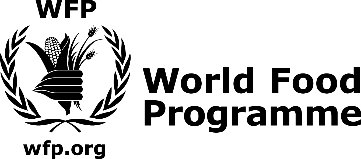 Initial Paper Assessment (IPA) for
International Food Producers and TradersThis form is the main application document for WFP International Commodity Rosters. It is the base for the review of your company by our commodity specialists. Make sure that you fill in all fields that are relevant to the profile of your company and attach the necessary documents. Then, kindly revert back to the email address newsuppliers@wfp.org. Please note that your registration in the UNGM platform up to level 2 is required for us to start the review of your application (link to UNGM). Any incomplete application, with inaccurate or incorrect information may be rejected.This form is the main application document for WFP International Commodity Rosters. It is the base for the review of your company by our commodity specialists. Make sure that you fill in all fields that are relevant to the profile of your company and attach the necessary documents. Then, kindly revert back to the email address newsuppliers@wfp.org. Please note that your registration in the UNGM platform up to level 2 is required for us to start the review of your application (link to UNGM). Any incomplete application, with inaccurate or incorrect information may be rejected.Section 1: Company Details and General Information Section 1: Company Details and General Information Section 1: Company Details and General Information Section 1: Company Details and General Information Section 1: Company Details and General Information Please note: the information below should refer to the legal entity of the application and not the parent company.Please note: the information below should refer to the legal entity of the application and not the parent company.Please note: the information below should refer to the legal entity of the application and not the parent company.Please note: the information below should refer to the legal entity of the application and not the parent company.Please note: the information below should refer to the legal entity of the application and not the parent company.Name of Company:Full legal nameCompany Core Business: Year of Establishment:Main commodity produced/traded:Company Address:Contact Name:Country:Contact Title:Website:Email Address:UNGM Number:Registered at Level 2? Phone Number:Type of Business: Trader Producer  Trader Producer Nb. of Employees:Section 2: Financial InformationSection 2: Financial InformationSection 2: Financial InformationSection 2: Financial InformationAnnual Turnover for the Last 3 Financial Years:YearTotal (Value USD)Export only (Value USD)Annual Turnover for the Last 3 Financial Years:Annual Turnover for the Last 3 Financial Years:Annual Turnover for the Last 3 Financial Years:Section 3: ExperienceSection 3: ExperienceSection 3: ExperienceSection 3: ExperienceSection 3: ExperienceSection 3: ExperienceExperience working with the humanitarian sector: Yes NoIf yes, with which organisations:If WFP, indicate countryIf yes, list three past humanitarian contracts successfully completed by your company:YearOrganisationCommodityDestinationTonnage (MT)If yes, list three past humanitarian contracts successfully completed by your company:If yes, list three past humanitarian contracts successfully completed by your company:If yes, list three past humanitarian contracts successfully completed by your company:Countries where you have had an export experience in the past 3 years:Section 4: Questionnaire per CommoditySection 4: Questionnaire per CommoditySection 4: Questionnaire per CommoditySection 4: Questionnaire per CommodityPlease select below the commodities for which you would like to become a registered supplier of WFP and fill in the corresponding column accordingly. Please rank them from 1 to 3 according to their importance for your company.If you wish to submit your application for more than 3 commodities, please fill in a second form with the sections 4, 5 and 6 only.Please select below the commodities for which you would like to become a registered supplier of WFP and fill in the corresponding column accordingly. Please rank them from 1 to 3 according to their importance for your company.If you wish to submit your application for more than 3 commodities, please fill in a second form with the sections 4, 5 and 6 only.Please select below the commodities for which you would like to become a registered supplier of WFP and fill in the corresponding column accordingly. Please rank them from 1 to 3 according to their importance for your company.If you wish to submit your application for more than 3 commodities, please fill in a second form with the sections 4, 5 and 6 only.Please select below the commodities for which you would like to become a registered supplier of WFP and fill in the corresponding column accordingly. Please rank them from 1 to 3 according to their importance for your company.If you wish to submit your application for more than 3 commodities, please fill in a second form with the sections 4, 5 and 6 only.Product InformationProduct InformationProduct InformationProduct InformationCommodities that you would like to supply to WFP:123Commodities that you would like to supply to WFP:If 'other' please specify:Please fill in this field only if your product is not listed in the previous drop-down listCan you comply with WFP Product and Packaging specifications?Please attach product and packaging technical datasheet 
WFP Specifications are available at this link :  http://foodqualityandsafety.wfp.org/specificationsBrand Name(s):
If applicableDo you have any patent on the product? 
If yes, precise in which countriesWhat is the stated shelf life of the product?Are you trading or producing this commodity?Are you able to provide non-GMO products?
Please attach non-GMO certificatesCapacityCapacityCapacityCapacityTonnage Turnover per commodity: MT, previous yearMaximum Production Capacity:Producers OnlyMT/PlantCurrent Production Level:Producers OnlyMT/PlantProduction Capacity possibly reserved for WFP:Producers OnlyMT/HourFacilities and Hygiene (Producers only)Facilities and Hygiene (Producers only)Facilities and Hygiene (Producers only)Facilities and Hygiene (Producers only)Is the facility also producing non-food products?If yes, which ones?Do you own the cleaning facilities?
Relevant for some agricultural commodities onlyCleaning Capacity:
Relevant for some agricultural commodities onlyMT/DayAre other commodities cleaned using the same cleaning machines?  If yes, which ones?
Relevant for some agricultural commodities onlyStorage and HandlingStorage and HandlingStorage and HandlingStorage and HandlingHow does your company store the intermediate/unpacked commodity?Agricultural Commodities OnlyWhat type of packaging is being offered for this commodity?Please attach relevant specificationsDo you own the storage facilities?Total Storage Capacity of the Finished Product:MT, bondedTotal Storage Capacity of the Finished Product:MT, non-bondedAverage Stock Turnaround:In DaysHandling Capacity per Commodity:MT/DayQuality Management SystemQuality Management SystemQuality Management SystemQuality Management SystemDoes your company use internal/external laboratories to check products quality?If yes, which one?Are you registered as a producer of this commodity by the relevant national food agency?If yes, which one? (please attach reports)Has the factory been audited by a national food agency?If yes, which one? (please attach reports)Producers onlyDo you have the necessary national regulatory licences required to operate the company? If yes, which one? (please attach reports)Traders onlyHas the factory been audited by any third party? If yes, which one?
E.g. ISO certifying agency or customer (please attach reports)Describe how your company selects raw materials/commodity before purchasing from a supplier?How does your company control the raw material quality coming into your facilities?Section 5: Production Plants  (Producers and Traders of Processed Food Only)Section 5: Production Plants  (Producers and Traders of Processed Food Only)Section 5: Production Plants  (Producers and Traders of Processed Food Only)Section 5: Production Plants  (Producers and Traders of Processed Food Only)Section 5: Production Plants  (Producers and Traders of Processed Food Only)Section 5: Production Plants  (Producers and Traders of Processed Food Only)The WFP Food Safety and Quality Team may conduct an audit of the production facilities and therefore, needs to be aware of the plants location.The WFP Food Safety and Quality Team may conduct an audit of the production facilities and therefore, needs to be aware of the plants location.The WFP Food Safety and Quality Team may conduct an audit of the production facilities and therefore, needs to be aware of the plants location.The WFP Food Safety and Quality Team may conduct an audit of the production facilities and therefore, needs to be aware of the plants location.The WFP Food Safety and Quality Team may conduct an audit of the production facilities and therefore, needs to be aware of the plants location.The WFP Food Safety and Quality Team may conduct an audit of the production facilities and therefore, needs to be aware of the plants location.OwnershipName and AddressCountryCityCommodityCapacity (MT/day)Comments:Form completed by (name/position):  Date:  Section 6: Attachments ChecklistPlease attach to your application the below documents.Applications with missing attachments will be considered incomplete and may not be accepted.All attachments should be translated into English.